Уважаемый студент!      В КГТУ им. И. Раззакова, в рамках комплексной оценки деятельности, проводится анкетирование студентов с целью изучения их мнения о местах общественного пользования.      Мы обращаемся к Вам с просьбой принять участие в опросе и ответить на вопросы. Анкетирование проводится анонимно, а результаты будут использоваться только в обобщенном виде.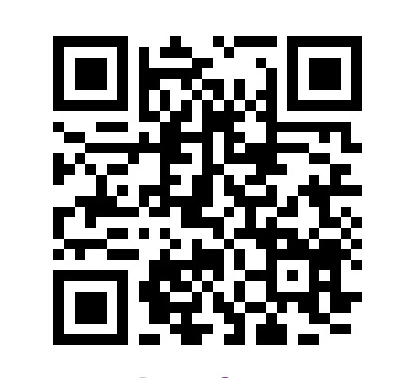 Департамент качества образования 
номер тел.: 0 312 54- 51- 68